令和元年10月吉日　令和元年10月吉日　令和元年10月吉日　各　位各　位各　位山口県かるた協会　会長　　松永　進　山口県かるた協会　会長　　松永　進　山口県かるた協会　会長　　松永　進　第７回　全国競技かるた山口大会のご案内第７回　全国競技かるた山口大会のご案内第７回　全国競技かるた山口大会のご案内皆様におかれましてはますますご清栄のこととお慶び申し上げます。この度、下記要領にて標記大会を開催する運びとなりました。つきましては、皆様お誘い合わせの上、多数ご参加いただきますよう、ご案内申し上げます。皆様におかれましてはますますご清栄のこととお慶び申し上げます。この度、下記要領にて標記大会を開催する運びとなりました。つきましては、皆様お誘い合わせの上、多数ご参加いただきますよう、ご案内申し上げます。皆様におかれましてはますますご清栄のこととお慶び申し上げます。この度、下記要領にて標記大会を開催する運びとなりました。つきましては、皆様お誘い合わせの上、多数ご参加いただきますよう、ご案内申し上げます。記記記日　　時令和元年  12月21日（土）D級・E級12月22日（日）A級・B級・C級受付開始　8時30分　　　　受付締切・開会式　9時00分令和元年  12月21日（土）D級・E級12月22日（日）A級・B級・C級受付開始　8時30分　　　　受付締切・開会式　9時00分会　　場山口県立下関武道館　山口県立下関武道館　競技部門(社)　全日本かるた協会競技規定による　各級トーナメント方式(社)　全日本かるた協会競技規定による　各級トーナメント方式競技部門Ａ級（４段以上）全日本かるた協会登録者　　 　Ｂ級（２、３段）全日本かるた協会登録者　　　 Ｃ級（初段）　　全日本かるた協会登録者　　　Ｄ級（初段を目指す者）Ｅ級128名192名192名288名 96名個人情報について大会の写真や入賞者のお名前を、新聞・ホームページなどに掲載させていただくことがございます。ご了承ください。大会の写真や入賞者のお名前を、新聞・ホームページなどに掲載させていただくことがございます。ご了承ください。表　　彰Ａ級　4位まで　　Ｂ・Ｃ・Ｄ・E級の部　3位までＡ級　4位まで　　Ｂ・Ｃ・Ｄ・E級の部　3位まで参 加 費Ａ・Ｂ級　2,500円　　Ｃ級　2,000円　　Ｄ級　1,800円Ｅ級　　1,200円Ａ・Ｂ級　2,500円　　Ｃ級　2,000円　　Ｄ級　1,800円Ｅ級　　1,200円審 判 長小田　広行　六段小田　広行　六段競技委員長友田　瑞恵　六段友田　瑞恵　六段読　　唱林　望　　Ａ級公認読手　他林　望　　Ａ級公認読手　他申込方法別紙申込み用紙に、所属会、代表者ご連絡先、選手出場級・段氏名（ふりがな）をご記入のうえ、期日までにお申し込みください。【郵　送】〒751-0877　下関市秋根東町10-30-201山口県かるた協会事務局　久保　理生【メール】　kubo.michio@ysn21.jp別紙申込み用紙に、所属会、代表者ご連絡先、選手出場級・段氏名（ふりがな）をご記入のうえ、期日までにお申し込みください。【郵　送】〒751-0877　下関市秋根東町10-30-201山口県かるた協会事務局　久保　理生【メール】　kubo.michio@ysn21.jp申込締切令和元年12月　６日（金）必着令和元年12月　６日（金）必着会場情報【施設名】山口県立下関武道館　http://shimonoseki-budoukan.jp≪ 会場・地図情報はホームページで確認することができます ≫【所在地】〒759-6613　下関市大字富任小迫198-17【ＴＥＬ】083-259-8880【　車　】下関ＩＣ～約15分　駐車場無料（150台）【最寄駅】ＪＲ山陽新幹線・山陽本線　新下関駅　（会場まで約4ｋｍ）【バ　ス】新下関駅3番乗り場　サンデン交通・長安（横野・医療ｾﾝﾀｰ・ﾏﾘﾝﾗﾝﾄﾞ）　　　　　　新下関駅　⇒　蒲生野（かもの）8：11　　 　8：19【タクシー】新下関駅から約5分　　・下関山電タクシー　0120-680124・日本交通産業　　　0120-322155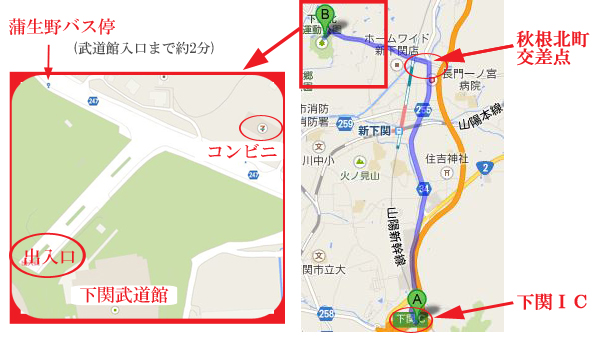 【施設名】山口県立下関武道館　http://shimonoseki-budoukan.jp≪ 会場・地図情報はホームページで確認することができます ≫【所在地】〒759-6613　下関市大字富任小迫198-17【ＴＥＬ】083-259-8880【　車　】下関ＩＣ～約15分　駐車場無料（150台）【最寄駅】ＪＲ山陽新幹線・山陽本線　新下関駅　（会場まで約4ｋｍ）【バ　ス】新下関駅3番乗り場　サンデン交通・長安（横野・医療ｾﾝﾀｰ・ﾏﾘﾝﾗﾝﾄﾞ）　　　　　　新下関駅　⇒　蒲生野（かもの）8：11　　 　8：19【タクシー】新下関駅から約5分　　・下関山電タクシー　0120-680124・日本交通産業　　　0120-322155【下関の宿泊情報】http://www.fuku.com/shukuhaku.html（下関ふく連盟）http://www.stca-kanko.or.jp （下関観光コンベンション協会）【下関の宿泊情報】http://www.fuku.com/shukuhaku.html（下関ふく連盟）http://www.stca-kanko.or.jp （下関観光コンベンション協会）大会当日・出場者の参加確認は当日受付にて8時30分から行います。参加費は釣銭のないようにご準備ください。・交通事情等で遅れる場合、又は当日欠場される場合は開会式開始時刻の9時までにご連絡をお願いします。  当日連絡先 090-6753-9682　(久保)・出場者の参加確認は当日受付にて8時30分から行います。参加費は釣銭のないようにご準備ください。・交通事情等で遅れる場合、又は当日欠場される場合は開会式開始時刻の9時までにご連絡をお願いします。  当日連絡先 090-6753-9682　(久保)公　　　認一般社団法人 全日本かるた協会一般社団法人 全日本かるた協会主　　催山口県かるた協会山口県かるた協会後　　援下関市　　下関市教育委員会　　(株)山口新聞社下関市　　下関市教育委員会　　(株)山口新聞社その他定員を越えた場合、公開抽選を行います。（12月8日山口県立小野田高校）申し込みを受け付けましたら、返信をします。3日経っても返信が無い場合は、お電話ください。(090-4892-2512)　久保まで定員を越えた場合、公開抽選を行います。（12月8日山口県立小野田高校）申し込みを受け付けましたら、返信をします。3日経っても返信が無い場合は、お電話ください。(090-4892-2512)　久保まで